Cocos IslandsCocos IslandsCocos IslandsCocos IslandsMarch 2028March 2028March 2028March 2028SundayMondayTuesdayWednesdayThursdayFridaySaturday12345678910111213141516171819202122232425Labour Day262728293031NOTES: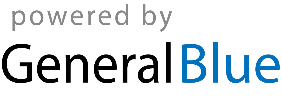 